Прайс-листНа порошковую окраскуОт 23.03.2015г.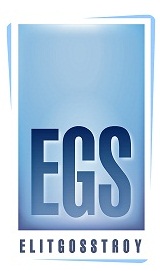 Общество с ограниченной ответственностью «ЭлитГосСтрой»Общество с ограниченной ответственностью «ЭлитГосСтрой»__________________________________________________________________________________________________________________________________________________________________________ОГРН 1147847240694ИНН 7814616578Г. Санкт-Петербург, ул. Заповедная, д. 62, лит. АТел./факс: +7 (812) 339 69033396903@mail.ru	эгс-спб.рфЦвет (RAL)Цена за 1м2Свыше 200 м21 группаБелый цвет (9016)100,00Договорная2 группа1000-1002, 1011-1015, 1017, 1019, 4001-4003, 4005, 4007, 4009, 5000, 5024, 7000-7047, 8000-8028, 9001-9003, 9005, 9010, 9011, 9017, 9018120,00Договорная3 группа1003-1007, 1018, 1034, 2000, 2002, 2003, 2009, 3000, 3004, 3015-3031, 5007-5014, 6000, 9006(любая), 9007, антики, хром, лаки140,00ДоговорнаяРедкие цвета, металлики290,00 (По согласованию)ДоговорнаяДвухцветное покрытие алюминиевого профиляДоговорнаяДоговорнаяМелкие детали10,00/шт